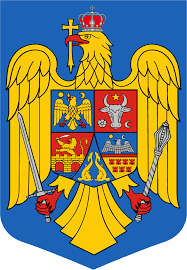 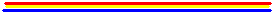                                                                            ANEXA  la  Hotărârea Nr. 85  din  28  ianuarie 2021 Funcții  publice de conducere – valoare coeficient = 2.300 lei       Funcții publice de execuție – valoare coeficient = 2.300 lei    Funcții  contractuale  de execuție – valoare coeficient = 2.300 lei    funcțiagradprofesionalnume și prenumeStudiicoeficientsalariugradația0salariugradația1salariugradația2salariugradația3salariugradația4salariugradația5secretarMARGE Adrian - SebastianS2,275.216șef birounu existăS2,104.819funcțiagradprofesionalnume și prenumeStudiicoeficientsalariugradația0salariugradația1salariugradația2salariugradația3salariugradația4salariugradația5consilier,consilier juridicsuperiornu existăS1,764.041principalANTON MihaelaS1,953.7894.0734.2774.491asistentCOSTACHE Ștefania - GeorgianaS1,543.537asistentTODINCA Alina - MarianaS1,733.5373.7893.978asistentSFERLE  Răzvan - TănaseS1,823.5373.7893.9784.177asistentIȘTOC Annamaria - BrigittaS1,823.5373.7893.9784.177debutantnu existăS1,433.285referent de specialitatesuperiornu existăSSD1,633.756principalnu existăSSD1,523.504asistentBENEDEK Ioan - NorbertSSD1,603.2523.4963.671debutantnu existăSSD1,303.000referentsuperiornu existăM1,603.679principalnu existăM1,493.427asistentAVRAM Florina - AndreeaM1,483.1753.413asistentMIKLOȘ ZoltanM1,483.1753.413asistentCUCIULA AncaM1,483.1753.413debutantnu existăM1,272.923funcțiagradprofesionalnume și prenumeStudiicoeficientsalariugradația0salariugradația1salariugradația2salariugradația3salariugradația4salariugradația5consilier personal primarIASABĂU Mihaela - AngelaS1,763.4133.6693.8524.045referent IInu existăM1,373.161șoferIGABOR Ioan - GheorgheM1,523.1003.3333.500șofer utilaj buldoexcavatornu existăM1,353.100guardPATAKI Magdalena - TereziaM1,282.3502.5262.6522.7852.855asistent personal al persoanei cu handicapluna ianuarie 2021 / luna februarie 2021M,S12.230 / 2.300